Write the following sentences in the negative form.for example: I am happy.       I’m not happy.a) She is sad.                         ____________________________________                       b) I am happy.                       ____________________________________c) He is angry.                       _____________________________________                    d) You are tired.                  _____________________________________2. Write short answers.for example: Are you happy? Yes, I am.Is she happy?                     Yes,  ______________Are they worried?             No,  ______________Are they angry?                 Yes, ______________Is he bored?                        No, ______________Answer keya) She isn’t sad. b) I’m not happy. c) He isn’t angry. d) You aren’t tired.a) Yes, she is. b) No, they aren’t. c) Yes, they are. d) No, he isn’t.Name: ____________________________    Surname: ____________________________    Nber: ____   Grade/Class: _____Name: ____________________________    Surname: ____________________________    Nber: ____   Grade/Class: _____Name: ____________________________    Surname: ____________________________    Nber: ____   Grade/Class: _____Assessment: _____________________________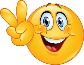 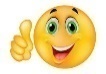 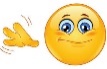 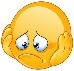 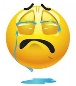 Date: ___________________________________________________    Date: ___________________________________________________    Assessment: _____________________________Teacher’s signature:___________________________Parent’s signature:___________________________